Карточка № 27учета безнадзорной собакиМестонахождение: г. Артемовский, ул. Куйбышева, 8                         "14" мая 2019г.Организацией ООО «Специализированная служба»в лице бригадира Маслова Игоря Александровичапроизведен  отлов  и  транспортировка  отловленной  безнадзорной  собаки  сиспользованием  транспортного средства: марка лада ларгус фургон гос. номер В942МЕПол животного: кобельДата поступления в пункт временного содержания: в тот же деньПорода беспороднаяОкрас рыже-черныйШерсть короткаяУши не купированыХвост не купированРазмер 30*50 смПримерный возраст 2 годаОсобые приметы ____________________________________________________________Признаки  (отличительные  знаки),  свидетельствующие о наличии собственника(при их наличии) __________________________________________________________Адрес и описание места отлова: Ирбитский район, п. Зайково    2. Произведена стерилизация (кастрация): акт от "27" мая 2019г. №3    3. Произведена эвтаназия: акт от "__" _________ N ______Причина эвтаназии:     4.  Осуществлена  передача безнадзорной собаки на временное содержание:___________________________________________________________________________             (Ф.И.О. частного лица, наименование организации)    5. "__" _____________ безнадзорная собака передана собственнику___________________________________________________________________________             (Ф.И.О. частного лица, наименование организации)    6. "13" июня 2019г. безнадзорная собака передана в собственностьВерпека Мария Васильевна             (Ф.И.О. частного лица, наименование организации)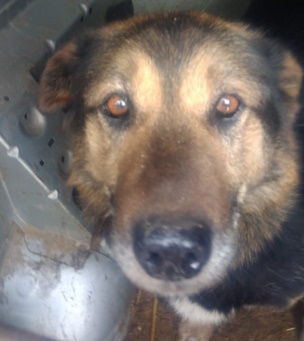 Ответственный по ПКС    ________________/Д.А. Слюсаренко/Карточка № 28учета безнадзорной собакиМестонахождение: г. Артемовский, ул. Куйбышева, 8                         "15" мая 2019г.Организацией ООО «Специализированная служба»в лице бригадира Маслова Игоря Александровичапроизведен  отлов  и  транспортировка  отловленной  безнадзорной  собаки  сиспользованием  транспортного средства: марка лада ларгус фургон гос. номер В942МЕПол животного: кобельДата поступления в пункт временного содержания: в тот же деньПорода беспороднаяОкрас серыйШерсть короткаяУши не купированыХвост не купированРазмер 35*55 смПримерный возраст 5 летОсобые приметы ____________________________________________________________Признаки  (отличительные  знаки),  свидетельствующие о наличии собственника(при их наличии) __________________________________________________________Адрес и описание места отлова: Ирбитский район, д. Речкалова     2. Произведена стерилизация (кастрация): акт от "__" _________ N ______    3. Произведена эвтаназия: акт от "25" мая 2019г. №10Причина эвтаназии: системное заболевание    4.  Осуществлена  передача безнадзорной собаки на временное содержание:___________________________________________________________________________             (Ф.И.О. частного лица, наименование организации)    5. "__" _____________ безнадзорная собака передана собственнику___________________________________________________________________________             (Ф.И.О. частного лица, наименование организации)    6. "__" _____________ безнадзорная собака передана в собственность___________________________________________________________________________             (Ф.И.О. частного лица, наименование организации)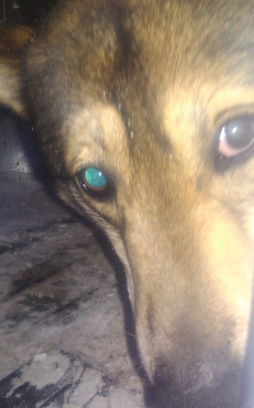 Ответственный по ПКС    ________________/Д.А. Слюсаренко/Карточка № 29учета безнадзорной собакиМестонахождение: г. Артемовский, ул. Куйбышева, 8                         "15" мая 2019г.Организацией ООО «Специализированная служба»в лице бригадира Маслова Игоря Александровичапроизведен  отлов  и  транспортировка  отловленной  безнадзорной  собаки  сиспользованием  транспортного средства: марка лада ларгус фургон гос. номер В942МЕПол животного: кобельДата поступления в пункт временного содержания: в тот же деньПорода беспороднаяОкрас бело-рыжийШерсть короткаяУши не купированыХвост не купированРазмер 30*50 смПримерный возраст 5 летОсобые приметы ____________________________________________________________Признаки  (отличительные  знаки),  свидетельствующие о наличии собственника(при их наличии) __________________________________________________________Адрес и описание места отлова: Ирбитский район, д. Симанова     2. Произведена стерилизация (кастрация): акт от "__" _________ N ______    3. Произведена эвтаназия: акт от "25" мая 2019г. №10Причина эвтаназии: аденома препуции    4.  Осуществлена  передача безнадзорной собаки на временное содержание:___________________________________________________________________________             (Ф.И.О. частного лица, наименование организации)    5. "__" _____________ безнадзорная собака передана собственнику___________________________________________________________________________             (Ф.И.О. частного лица, наименование организации)    6. "__" _____________ безнадзорная собака передана в собственность___________________________________________________________________________             (Ф.И.О. частного лица, наименование организации)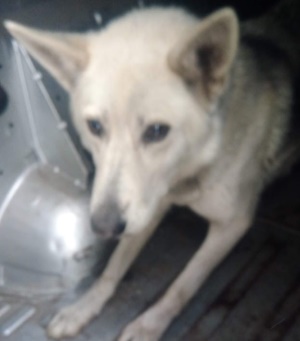 Ответственный по ПКС    ________________/Д.А. Слюсаренко/Карточка № 30учета безнадзорной собакиМестонахождение: г. Артемовский, ул. Куйбышева, 8                         "17" мая 2019г.Организацией ООО «Специализированная служба»в лице бригадира Маслова Игоря Александровичапроизведен  отлов  и  транспортировка  отловленной  безнадзорной  собаки  сиспользованием  транспортного средства: марка лада ларгус фургон гос. номер В942МЕПол животного: кобельДата поступления в пункт временного содержания: в тот же деньПорода беспороднаяОкрас рыже-белыйШерсть короткаяУши не купированыХвост не купированРазмер 35*55 смПримерный возраст 3 годаОсобые приметы ____________________________________________________________Признаки  (отличительные  знаки),  свидетельствующие о наличии собственника(при их наличии) __________________________________________________________Адрес и описание места отлова: Ирбитский район, п. Зайково, ул. Юбилейная     2. Произведена стерилизация (кастрация): акт от "__" _________ N ______    3. Произведена эвтаназия: акт от "27" мая 2019г. №11Причина эвтаназии: системное заболевание    4.  Осуществлена  передача безнадзорной собаки на временное содержание:___________________________________________________________________________             (Ф.И.О. частного лица, наименование организации)    5. "__" _____________ безнадзорная собака передана собственнику___________________________________________________________________________             (Ф.И.О. частного лица, наименование организации)    6. "__" _____________ безнадзорная собака передана в собственность___________________________________________________________________________             (Ф.И.О. частного лица, наименование организации)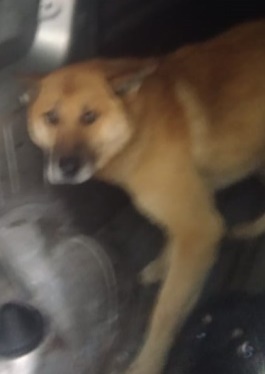 Ответственный по ПКС    ________________/Д.А. Слюсаренко/Карточка № 31учета безнадзорной собакиМестонахождение: г. Артемовский, ул. Куйбышева, 8                         "17" мая 2019г.Организацией ООО «Специализированная служба»в лице бригадира Маслова Игоря Александровичапроизведен  отлов  и  транспортировка  отловленной  безнадзорной  собаки  сиспользованием  транспортного средства: марка лада ларгус фургон гос. номер В942МЕПол животного: кобельДата поступления в пункт временного содержания: в тот же деньПорода беспороднаяОкрас серыйШерсть короткаяУши не купированыХвост не купированРазмер 30*50 смПримерный возраст 3 годаОсобые приметы ____________________________________________________________Признаки  (отличительные  знаки),  свидетельствующие о наличии собственника(при их наличии) __________________________________________________________Адрес и описание места отлова: Ирбитский район, п. Зайково, ул. Мира     2. Произведена стерилизация (кастрация): акт от "03" июня 2019г. №4    3. Произведена эвтаназия: акт от "__" _________ N ______Причина эвтаназии:     4.  Осуществлена  передача безнадзорной собаки на временное содержание:___________________________________________________________________________             (Ф.И.О. частного лица, наименование организации)    5. "__" _____________ безнадзорная собака передана собственнику___________________________________________________________________________             (Ф.И.О. частного лица, наименование организации)    6. "16" июня 2019г. безнадзорная собака передана в собственностьДьячкова Ольга Александровна             (Ф.И.О. частного лица, наименование организации)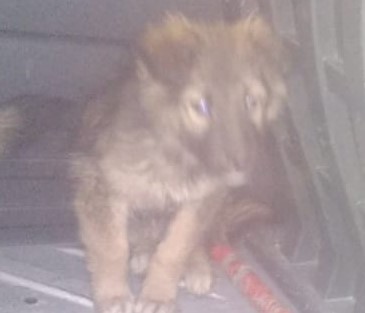 Ответственный по ПКС    ________________/Д.А. Слюсаренко/Карточка № 32учета безнадзорной собакиМестонахождение: г. Артемовский, ул. Куйбышева, 8                         "17" мая 2019г.Организацией ООО «Специализированная служба»в лице бригадира Маслова Игоря Александровичапроизведен  отлов  и  транспортировка  отловленной  безнадзорной  собаки  сиспользованием  транспортного средства: марка лада ларгус фургон гос. номер В942МЕПол животного: кобельДата поступления в пункт временного содержания: в тот же деньПорода беспороднаяОкрас серыйШерсть короткаяУши не купированыХвост не купированРазмер 35*55 смПримерный возраст 3 годаОсобые приметы ____________________________________________________________Признаки  (отличительные  знаки),  свидетельствующие о наличии собственника(при их наличии) __________________________________________________________Адрес и описание места отлова: Ирбитский район, п. Зайково, ул. Коммунистическая      2. Произведена стерилизация (кастрация): акт от "__" _________ N ______    3. Произведена эвтаназия: акт от "27" мая 2019г. №11Причина эвтаназии: системное заболевание    4.  Осуществлена  передача безнадзорной собаки на временное содержание:___________________________________________________________________________             (Ф.И.О. частного лица, наименование организации)    5. "__" _____________ безнадзорная собака передана собственнику___________________________________________________________________________             (Ф.И.О. частного лица, наименование организации)    6. "__" _____________ безнадзорная собака передана в собственность___________________________________________________________________________             (Ф.И.О. частного лица, наименование организации)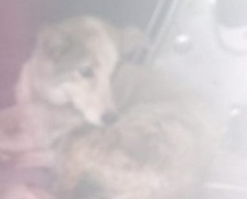 Ответственный по ПКС    ________________/Д.А. Слюсаренко/Карточка № 33учета безнадзорной собакиМестонахождение: г. Артемовский, ул. Куйбышева, 8                         "20" мая 2019г.Организацией ООО «Специализированная служба»в лице бригадира Маслова Игоря Александровичапроизведен  отлов  и  транспортировка  отловленной  безнадзорной  собаки  сиспользованием  транспортного средства: марка лада ларгус фургон гос. номер В942МЕПол животного: кобельДата поступления в пункт временного содержания: в тот же деньПорода беспороднаяОкрас рыже-серыйШерсть короткаяУши не купированыХвост не купированРазмер 30*50 смПримерный возраст 3-5 летОсобые приметы ____________________________________________________________Признаки  (отличительные  знаки),  свидетельствующие о наличии собственника(при их наличии) __________________________________________________________Адрес и описание места отлова: Ирбитский район, д. Дубская      2. Произведена стерилизация (кастрация): акт от "__" _________ N ______    3. Произведена эвтаназия: акт от "30" мая 2019г. №12Причина эвтаназии: системное заболевание    4.  Осуществлена  передача безнадзорной собаки на временное содержание:___________________________________________________________________________             (Ф.И.О. частного лица, наименование организации)    5. "__" _____________ безнадзорная собака передана собственнику___________________________________________________________________________             (Ф.И.О. частного лица, наименование организации)    6. "__" _____________ безнадзорная собака передана в собственность___________________________________________________________________________             (Ф.И.О. частного лица, наименование организации)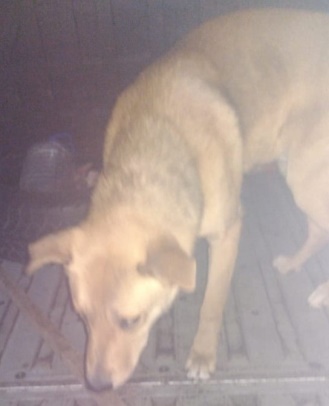 Ответственный по ПКС    ________________/Д.А. Слюсаренко/Карточка № 34учета безнадзорной собакиМестонахождение: г. Артемовский, ул. Куйбышева, 8                         "20" мая 2019г.Организацией ООО «Специализированная служба»в лице бригадира Маслова Игоря Александровичапроизведен  отлов  и  транспортировка  отловленной  безнадзорной  собаки  сиспользованием  транспортного средства: марка лада ларгус фургон гос. номер В942МЕПол животного: сукаДата поступления в пункт временного содержания: в тот же деньПорода беспороднаяОкрас рыжийШерсть короткаяУши не купированыХвост не купированРазмер 35*55 смПримерный возраст 3-5 летОсобые приметы ____________________________________________________________Признаки  (отличительные  знаки),  свидетельствующие о наличии собственника(при их наличии) __________________________________________________________Адрес и описание места отлова: Ирбитский район, д. Гуни      2. Произведена стерилизация (кастрация): акт от "__" _________ N ______    3. Произведена эвтаназия: акт от "30" мая 2019г. №12Причина эвтаназии: системное заболевание    4.  Осуществлена  передача безнадзорной собаки на временное содержание:___________________________________________________________________________             (Ф.И.О. частного лица, наименование организации)    5. "__" _____________ безнадзорная собака передана собственнику___________________________________________________________________________             (Ф.И.О. частного лица, наименование организации)    6. "__" _____________ безнадзорная собака передана в собственность___________________________________________________________________________             (Ф.И.О. частного лица, наименование организации)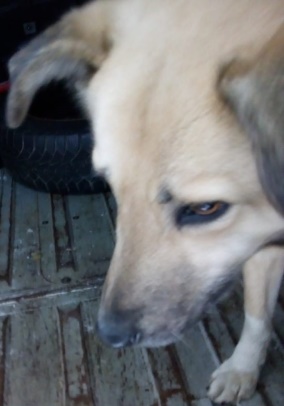 Ответственный по ПКС    ________________/Д.А. Слюсаренко/Карточка № 35учета безнадзорной собакиМестонахождение: г. Артемовский, ул. Куйбышева, 8                         "20" мая 2019г.Организацией ООО «Специализированная служба»в лице бригадира Маслова Игоря Александровичапроизведен  отлов  и  транспортировка  отловленной  безнадзорной  собаки  сиспользованием  транспортного средства: марка лада ларгус фургон гос. номер В942МЕПол животного: кобельДата поступления в пункт временного содержания: в тот же деньПорода беспороднаяОкрас черныйШерсть короткаяУши не купированыХвост не купированРазмер 25*45 смПримерный возраст 3 годаОсобые приметы ____________________________________________________________Признаки  (отличительные  знаки),  свидетельствующие о наличии собственника(при их наличии) __________________________________________________________Адрес и описание места отлова: Ирбитский район, д. Азева      2. Произведена стерилизация (кастрация): акт от "03" июня 2019г. №4    3. Произведена эвтаназия: акт от "__" _________ N ______Причина эвтаназии:     4.  Осуществлена  передача безнадзорной собаки на временное содержание:___________________________________________________________________________             (Ф.И.О. частного лица, наименование организации)    5. "__" _____________ безнадзорная собака передана собственнику___________________________________________________________________________             (Ф.И.О. частного лица, наименование организации)    6. "19" июня 2019г. безнадзорная собака передана в собственностьМухина Надежда Георгиевна             (Ф.И.О. частного лица, наименование организации)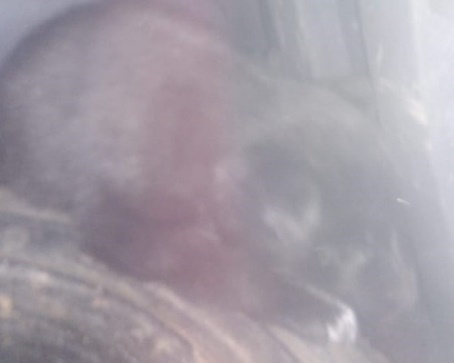 Ответственный по ПКС    ________________/Д.А. Слюсаренко/Карточка № 36учета безнадзорной собакиМестонахождение: г. Артемовский, ул. Куйбышева, 8                         "21" мая 2019г.Организацией ООО «Специализированная служба»в лице бригадира Маслова Игоря Александровичапроизведен  отлов  и  транспортировка  отловленной  безнадзорной  собаки  сиспользованием  транспортного средства: марка лада ларгус фургон гос. номер В942МЕПол животного: кобельДата поступления в пункт временного содержания: в тот же деньПорода беспороднаяОкрас серыйШерсть короткаяУши не купированыХвост не купированРазмер 35*55 смПримерный возраст 2 годаОсобые приметы ____________________________________________________________Признаки  (отличительные  знаки),  свидетельствующие о наличии собственника(при их наличии) __________________________________________________________Адрес и описание места отлова: Ирбитский район, д. Косари      2. Произведена стерилизация (кастрация): акт от "__" _________ N ______    3. Произведена эвтаназия: акт от "31" мая 2019г. №13Причина эвтаназии: устойчивая, необъяснимая агрессия по отношению к человеку и другим животным    4.  Осуществлена  передача безнадзорной собаки на временное содержание:___________________________________________________________________________             (Ф.И.О. частного лица, наименование организации)    5. "__" _____________ безнадзорная собака передана собственнику___________________________________________________________________________             (Ф.И.О. частного лица, наименование организации)    6. "__" _____________ безнадзорная собака передана в собственность___________________________________________________________________________             (Ф.И.О. частного лица, наименование организации)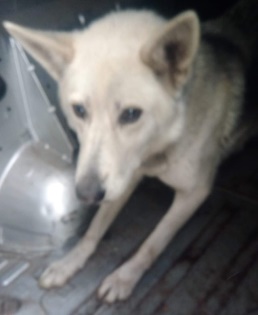 Ответственный по ПКС    ________________/Д.А. Слюсаренко/Карточка № 37учета безнадзорной собакиМестонахождение: г. Артемовский, ул. Куйбышева, 8                         "21" мая 2019г.Организацией ООО «Специализированная служба»в лице бригадира Маслова Игоря Александровичапроизведен  отлов  и  транспортировка  отловленной  безнадзорной  собаки  сиспользованием  транспортного средства: марка лада ларгус фургон гос. номер В942МЕПол животного: кобельДата поступления в пункт временного содержания: в тот же деньПорода беспороднаяОкрас серо-рыжийШерсть короткаяУши не купированыХвост не купированРазмер 30*50 смПримерный возраст 3 годаОсобые приметы ____________________________________________________________Признаки  (отличительные  знаки),  свидетельствующие о наличии собственника(при их наличии) __________________________________________________________Адрес и описание места отлова: Ирбитский район, д. Бузина      2. Произведена стерилизация (кастрация): акт от "03" июня 2019г. №4    3. Произведена эвтаназия: акт от "__" _________ N ______Причина эвтаназии:     4.  Осуществлена  передача безнадзорной собаки на временное содержание:___________________________________________________________________________             (Ф.И.О. частного лица, наименование организации)    5. "__" _____________ безнадзорная собака передана собственнику___________________________________________________________________________             (Ф.И.О. частного лица, наименование организации)    6. "20" июня 2019г. безнадзорная собака передана в собственностьПономарев Егор Андреевич             (Ф.И.О. частного лица, наименование организации)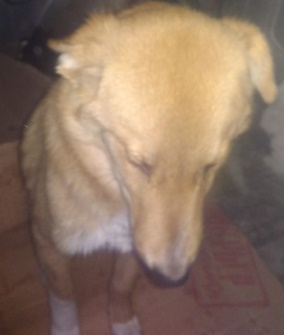 Ответственный по ПКС    ________________/Д.А. Слюсаренко/Карточка № 38учета безнадзорной собакиМестонахождение: г. Артемовский, ул. Куйбышева, 8                         "21" мая 2019г.Организацией ООО «Специализированная служба»в лице бригадира Маслова Игоря Александровичапроизведен  отлов  и  транспортировка  отловленной  безнадзорной  собаки  сиспользованием  транспортного средства: марка лада ларгус фургон гос. номер В942МЕПол животного: сукаДата поступления в пункт временного содержания: в тот же деньПорода беспороднаяОкрас черныйШерсть короткаяУши не купированыХвост не купированРазмер 30*50 смПримерный возраст 3 годаОсобые приметы ____________________________________________________________Признаки  (отличительные  знаки),  свидетельствующие о наличии собственника(при их наличии) __________________________________________________________Адрес и описание места отлова: Ирбитский район, д. Дубская      2. Произведена стерилизация (кастрация): акт от "__" _________ N ______    3. Произведена эвтаназия: акт от "31" мая 2019г. №13Причина эвтаназии: устойчивая, необъяснимая агрессия по отношению к человеку и другим животным    4.  Осуществлена  передача безнадзорной собаки на временное содержание:___________________________________________________________________________             (Ф.И.О. частного лица, наименование организации)    5. "__" _____________ безнадзорная собака передана собственнику___________________________________________________________________________             (Ф.И.О. частного лица, наименование организации)    6. "__" _____________ безнадзорная собака передана в собственность___________________________________________________________________________             (Ф.И.О. частного лица, наименование организации)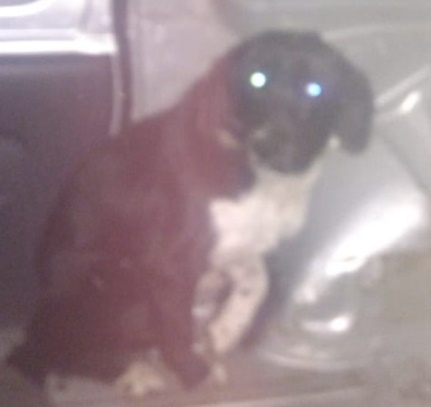 Ответственный по ПКС    ________________/Д.А. Слюсаренко/Карточка № 39учета безнадзорной собакиМестонахождение: г. Артемовский, ул. Куйбышева, 8                         "22" мая 2019г.Организацией ООО «Специализированная служба»в лице бригадира Маслова Игоря Александровичапроизведен  отлов  и  транспортировка  отловленной  безнадзорной  собаки  сиспользованием  транспортного средства: марка лада ларгус фургон гос. номер В942МЕПол животного: кобельДата поступления в пункт временного содержания: в тот же деньПорода беспороднаяОкрас рыжийШерсть короткаяУши не купированыХвост не купированРазмер 30*50 смПримерный возраст 3 годаОсобые приметы ____________________________________________________________Признаки  (отличительные  знаки),  свидетельствующие о наличии собственника(при их наличии) __________________________________________________________Адрес и описание места отлова: Ирбитский район, п. Зайково, ул. Советская      2. Произведена стерилизация (кастрация): акт от "__" _________ N ______    3. Произведена эвтаназия: акт от "01" июня 2019г. №14Причина эвтаназии: устойчивая, необъяснимая агрессия по отношению к человеку и другим животным    4.  Осуществлена  передача безнадзорной собаки на временное содержание:___________________________________________________________________________             (Ф.И.О. частного лица, наименование организации)    5. "__" _____________ безнадзорная собака передана собственнику___________________________________________________________________________             (Ф.И.О. частного лица, наименование организации)    6. "__" _____________ безнадзорная собака передана в собственность___________________________________________________________________________             (Ф.И.О. частного лица, наименование организации)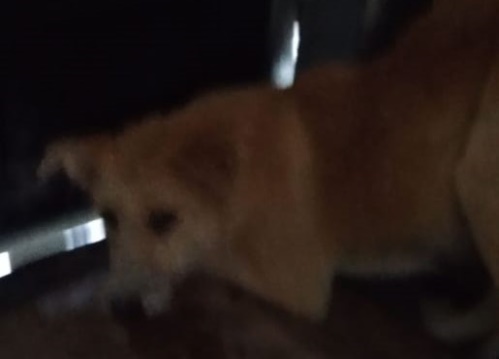 Ответственный по ПКС    ________________/Д.А. Слюсаренко/Карточка № 40учета безнадзорной собакиМестонахождение: г. Артемовский, ул. Куйбышева, 8                         "22" мая 2019г.Организацией ООО «Специализированная служба»в лице бригадира Маслова Игоря Александровичапроизведен  отлов  и  транспортировка  отловленной  безнадзорной  собаки  сиспользованием  транспортного средства: марка лада ларгус фургон гос. номер В942МЕПол животного: кобельДата поступления в пункт временного содержания: в тот же деньПорода беспороднаяОкрас серыйШерсть короткаяУши не купированыХвост не купированРазмер 35*55 смПримерный возраст 3 годаОсобые приметы ____________________________________________________________Признаки  (отличительные  знаки),  свидетельствующие о наличии собственника(при их наличии) __________________________________________________________Адрес и описание места отлова: Ирбитский район, п. Зайково, ул. Красноармейская      2. Произведена стерилизация (кастрация): акт от "05" июня 2019г. №5    3. Произведена эвтаназия: акт от "__" _________ N ______Причина эвтаназии:     4.  Осуществлена  передача безнадзорной собаки на временное содержание:___________________________________________________________________________             (Ф.И.О. частного лица, наименование организации)    5. "__" _____________ безнадзорная собака передана собственнику___________________________________________________________________________             (Ф.И.О. частного лица, наименование организации)    6. "21" июня 2019г.  безнадзорная собака передана в собственностьВедерникова Ольга Андреевна             (Ф.И.О. частного лица, наименование организации)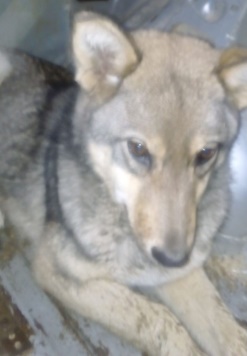 Ответственный по ПКС    ________________/Д.А. Слюсаренко/Карточка № 41учета безнадзорной собакиМестонахождение: г. Артемовский, ул. Куйбышева, 8                         "23" мая 2019г.Организацией ООО «Специализированная служба»в лице бригадира Маслова Игоря Александровичапроизведен  отлов  и  транспортировка  отловленной  безнадзорной  собаки  сиспользованием  транспортного средства: марка лада ларгус фургон гос. номер В942МЕПол животного: кобельДата поступления в пункт временного содержания: в тот же деньПорода беспороднаяОкрас рыже-белыйШерсть короткаяУши не купированыХвост не купированРазмер 40*55 смПримерный возраст 2 годаОсобые приметы ____________________________________________________________Признаки  (отличительные  знаки),  свидетельствующие о наличии собственника(при их наличии) __________________________________________________________Адрес и описание места отлова: Ирбитский район, с. Чубарова    2. Произведена стерилизация (кастрация): акт от "05" июня 2019г. №5    3. Произведена эвтаназия: акт от "__" _________ N ______Причина эвтаназии:     4.  Осуществлена  передача безнадзорной собаки на временное содержание:___________________________________________________________________________             (Ф.И.О. частного лица, наименование организации)    5. "__" _____________ безнадзорная собака передана собственнику___________________________________________________________________________             (Ф.И.О. частного лица, наименование организации)    6. "22" июня 2019г. безнадзорная собака передана в собственностьКочнева Алена Александровна             (Ф.И.О. частного лица, наименование организации)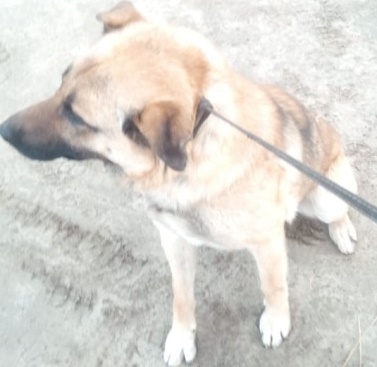 Ответственный по ПКС    ________________/Д.А. Слюсаренко/Карточка № 42учета безнадзорной собакиМестонахождение: г. Артемовский, ул. Куйбышева, 8                         "23" мая 2019г.Организацией ООО «Специализированная служба»в лице бригадира Маслова Игоря Александровичапроизведен  отлов  и  транспортировка  отловленной  безнадзорной  собаки  сиспользованием  транспортного средства: марка лада ларгус фургон гос. номер В942МЕПол животного: кобельДата поступления в пункт временного содержания: в тот же деньПорода беспороднаяОкрас серыйШерсть короткаяУши не купированыХвост не купированРазмер 35*55 смПримерный возраст 2 годаОсобые приметы ____________________________________________________________Признаки  (отличительные  знаки),  свидетельствующие о наличии собственника(при их наличии) __________________________________________________________Адрес и описание места отлова: Ирбитский район, с. Чубарова    2. Произведена стерилизация (кастрация): акт от "__" _________ N ______    3. Произведена эвтаназия: акт от "02" июня 2019г. №15Причина эвтаназии: устойчивая, необъяснимая агрессия по отношению к человеку и другим животным    4.  Осуществлена  передача безнадзорной собаки на временное содержание:___________________________________________________________________________             (Ф.И.О. частного лица, наименование организации)    5. "__" _____________ безнадзорная собака передана собственнику___________________________________________________________________________             (Ф.И.О. частного лица, наименование организации)    6. "__" _____________ безнадзорная собака передана в собственность___________________________________________________________________________             (Ф.И.О. частного лица, наименование организации)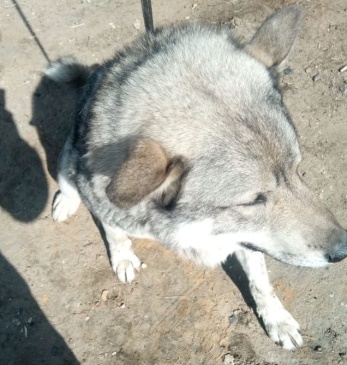 Ответственный по ПКС    ________________/Д.А. Слюсаренко/Карточка № 43учета безнадзорной собакиМестонахождение: г. Артемовский, ул. Куйбышева, 8                         "24" мая 2019г.Организацией ООО «Специализированная служба»в лице бригадира Маслова Игоря Александровичапроизведен  отлов  и  транспортировка  отловленной  безнадзорной  собаки  сиспользованием  транспортного средства: марка лада ларгус фургон гос. номер В942МЕПол животного: кобельДата поступления в пункт временного содержания: в тот же деньПорода беспороднаяОкрас бело-серыйШерсть короткаяУши не купированыХвост не купированРазмер 40*55 смПримерный возраст 3 годаОсобые приметы ____________________________________________________________Признаки  (отличительные  знаки),  свидетельствующие о наличии собственника(при их наличии) __________________________________________________________Адрес и описание места отлова: Ирбитский район, д. Кириллова    2. Произведена стерилизация (кастрация): акт от "05" июня 2019г. №5    3. Произведена эвтаназия: акт от "__" _________ N ______Причина эвтаназии:     4.  Осуществлена  передача безнадзорной собаки на временное содержание:___________________________________________________________________________             (Ф.И.О. частного лица, наименование организации)    5. "__" _____________ безнадзорная собака передана собственнику___________________________________________________________________________             (Ф.И.О. частного лица, наименование организации)        6. "22" июня 2019г. безнадзорная собака передана в собственностьКочнева Алена Александровна             (Ф.И.О. частного лица, наименование организации)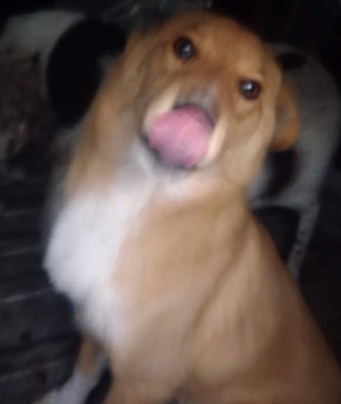 Ответственный по ПКС    ________________/Д.А. Слюсаренко/Карточка № 44учета безнадзорной собакиМестонахождение: г. Артемовский, ул. Куйбышева, 8                         "24" мая 2019г.Организацией ООО «Специализированная служба»в лице бригадира Маслова Игоря Александровичапроизведен  отлов  и  транспортировка  отловленной  безнадзорной  собаки  сиспользованием  транспортного средства: марка лада ларгус фургон гос. номер В942МЕПол животного: кобельДата поступления в пункт временного содержания: в тот же деньПорода беспороднаяОкрас серыйШерсть короткаяУши не купированыХвост не купированРазмер 40*55 смПримерный возраст 3 годаОсобые приметы ____________________________________________________________Признаки  (отличительные  знаки),  свидетельствующие о наличии собственника(при их наличии) __________________________________________________________Адрес и описание места отлова: Ирбитский район, д. Чусовляны    2. Произведена стерилизация (кастрация): акт от "__" _________ N ______    3. Произведена эвтаназия: акт от "03" июня 2019г. №16Причина эвтаназии: устойчивая, необъяснимая агрессия по отношению к человеку и другим животным    4.  Осуществлена  передача безнадзорной собаки на временное содержание:___________________________________________________________________________             (Ф.И.О. частного лица, наименование организации)    5. "__" _____________ безнадзорная собака передана собственнику___________________________________________________________________________             (Ф.И.О. частного лица, наименование организации)    6. "__" _____________ безнадзорная собака передана в собственность___________________________________________________________________________             (Ф.И.О. частного лица, наименование организации)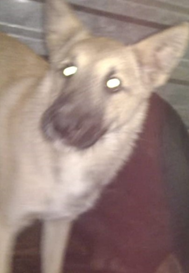 Ответственный по ПКС    ________________/Д.А. Слюсаренко/Карточка № 45учета безнадзорной собакиМестонахождение: г. Артемовский, ул. Куйбышева, 8                         "27" мая 2019г.Организацией ООО «Специализированная служба»в лице бригадира Маслова Игоря Александровичапроизведен  отлов  и  транспортировка  отловленной  безнадзорной  собаки  сиспользованием  транспортного средства: марка лада ларгус фургон гос. номер В942МЕПол животного: кобельДата поступления в пункт временного содержания: в тот же деньПорода беспороднаяОкрас чепрачныйШерсть короткаяУши не купированыХвост не купированРазмер 30*50 смПримерный возраст 3 годаОсобые приметы ____________________________________________________________Признаки  (отличительные  знаки),  свидетельствующие о наличии собственника(при их наличии) __________________________________________________________Адрес и описание места отлова: Ирбитский район, с. Чернорицкое    2. Произведена стерилизация (кастрация): акт от "__" _________ N ______    3. Произведена эвтаназия: акт от "06" июня 2019г. №17Причина эвтаназии: устойчивая, необъяснимая агрессия по отношению к человеку и другим животным    4.  Осуществлена  передача безнадзорной собаки на временное содержание:___________________________________________________________________________             (Ф.И.О. частного лица, наименование организации)    5. "__" _____________ безнадзорная собака передана собственнику___________________________________________________________________________             (Ф.И.О. частного лица, наименование организации)    6. "__" _____________ безнадзорная собака передана в собственность___________________________________________________________________________             (Ф.И.О. частного лица, наименование организации)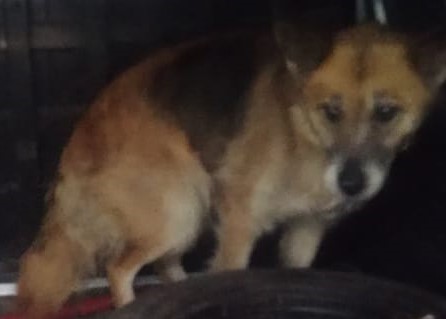 Ответственный по ПКС    ________________/Д.А. Слюсаренко/Карточка № 46учета безнадзорной собакиМестонахождение: г. Артемовский, ул. Куйбышева, 8                         "27" мая 2019г.Организацией ООО «Специализированная служба»в лице бригадира Маслова Игоря Александровичапроизведен  отлов  и  транспортировка  отловленной  безнадзорной  собаки  сиспользованием  транспортного средства: марка лада ларгус фургон гос. номер В942МЕПол животного: кобельДата поступления в пункт временного содержания: в тот же деньПорода беспороднаяОкрас серыйШерсть короткаяУши не купированыХвост не купированРазмер 25*40 смПримерный возраст 3 годаОсобые приметы ____________________________________________________________Признаки  (отличительные  знаки),  свидетельствующие о наличии собственника(при их наличии) __________________________________________________________Адрес и описание места отлова: Ирбитский район, с. Чернорицкое    2. Произведена стерилизация (кастрация): акт от "13" июня 2019г. №6    3. Произведена эвтаназия: акт от "__" _________ N ______Причина эвтаназии:     4.  Осуществлена  передача безнадзорной собаки на временное содержание:___________________________________________________________________________             (Ф.И.О. частного лица, наименование организации)    5. "__" _____________ безнадзорная собака передана собственнику___________________________________________________________________________             (Ф.И.О. частного лица, наименование организации)    6. "26" июня 2019г. безнадзорная собака передана в собственностьЯговитин Сергей Александрович             (Ф.И.О. частного лица, наименование организации)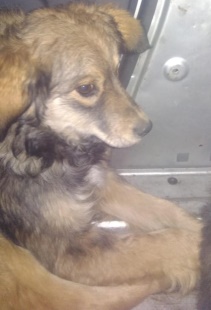 Ответственный по ПКС    ________________/Д.А. Слюсаренко/Карточка № 47учета безнадзорной собакиМестонахождение: г. Артемовский, ул. Куйбышева, 8                         "27" мая 2019г.Организацией ООО «Специализированная служба»в лице бригадира Маслова Игоря Александровичапроизведен  отлов  и  транспортировка  отловленной  безнадзорной  собаки  сиспользованием  транспортного средства: марка лада ларгус фургон гос. номер В942МЕПол животного: сукаДата поступления в пункт временного содержания: в тот же деньПорода беспороднаяОкрас черно-белыйШерсть короткаяУши не купированыХвост не купированРазмер 35*55 смПримерный возраст 3 годаОсобые приметы ____________________________________________________________Признаки  (отличительные  знаки),  свидетельствующие о наличии собственника(при их наличии) __________________________________________________________Адрес и описание места отлова: Ирбитский район, с. Белослудское    2. Произведена стерилизация (кастрация): акт от "__" _________ N ______    3. Произведена эвтаназия: акт от "06" июня 2019г. №17Причина эвтаназии: устойчивая, необъяснимая агрессия по отношению к человеку и другим животным    4.  Осуществлена  передача безнадзорной собаки на временное содержание:___________________________________________________________________________             (Ф.И.О. частного лица, наименование организации)    5. "__" _____________ безнадзорная собака передана собственнику___________________________________________________________________________             (Ф.И.О. частного лица, наименование организации)    6. "__" _____________ безнадзорная собака передана в собственность___________________________________________________________________________             (Ф.И.О. частного лица, наименование организации)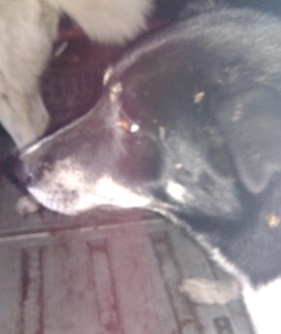 Ответственный по ПКС    ________________/Д.А. Слюсаренко/Карточка № 48учета безнадзорной собакиМестонахождение: г. Артемовский, ул. Куйбышева, 8                         "28" мая 2019г.Организацией ООО «Специализированная служба»в лице бригадира Маслова Игоря Александровичапроизведен  отлов  и  транспортировка  отловленной  безнадзорной  собаки  сиспользованием  транспортного средства: марка лада ларгус фургон гос. номер В942МЕПол животного: кобельДата поступления в пункт временного содержания: в тот же деньПорода беспороднаяОкрас серо-рыжийШерсть короткаяУши не купированыХвост не купированРазмер 35*55 смПримерный возраст 4 годаОсобые приметы ____________________________________________________________Признаки  (отличительные  знаки),  свидетельствующие о наличии собственника(при их наличии) __________________________________________________________Адрес и описание места отлова: Ирбитский район, д. Ретнева    2. Произведена стерилизация (кастрация): акт от "__" _________ N ______    3. Произведена эвтаназия: акт от "07" июня 2019г. №18Причина эвтаназии: устойчивая, необъяснимая агрессия по отношению к человеку и другим животным    4.  Осуществлена  передача безнадзорной собаки на временное содержание:___________________________________________________________________________             (Ф.И.О. частного лица, наименование организации)    5. "__" _____________ безнадзорная собака передана собственнику___________________________________________________________________________             (Ф.И.О. частного лица, наименование организации)    6. "__" _____________ безнадзорная собака передана в собственность___________________________________________________________________________             (Ф.И.О. частного лица, наименование организации)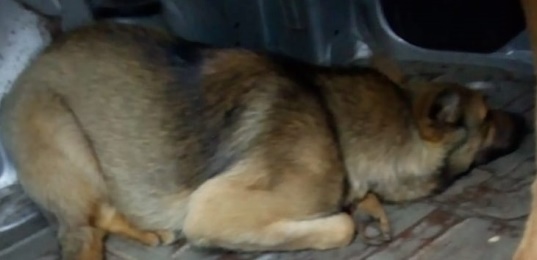 Ответственный по ПКС    ________________/Д.А. Слюсаренко/Карточка № 49учета безнадзорной собакиМестонахождение: г. Артемовский, ул. Куйбышева, 8                         "28" мая 2019г.Организацией ООО «Специализированная служба»в лице бригадира Маслова Игоря Александровичапроизведен  отлов  и  транспортировка  отловленной  безнадзорной  собаки  сиспользованием  транспортного средства: марка лада ларгус фургон гос. номер В942МЕПол животного: кобельДата поступления в пункт временного содержания: в тот же деньПорода беспороднаяОкрас черно-рыжийШерсть короткаяУши не купированыХвост не купированРазмер 35*55 смПримерный возраст 4 годаОсобые приметы ____________________________________________________________Признаки  (отличительные  знаки),  свидетельствующие о наличии собственника(при их наличии) __________________________________________________________Адрес и описание места отлова: Ирбитский район, с. Скородумское    2. Произведена стерилизация (кастрация): акт от "__" _________ N ______    3. Произведена эвтаназия: акт от "07" июня 2019г. №18Причина эвтаназии: устойчивая, необъяснимая агрессия по отношению к человеку и другим животным    4.  Осуществлена  передача безнадзорной собаки на временное содержание:___________________________________________________________________________             (Ф.И.О. частного лица, наименование организации)    5. "__" _____________ безнадзорная собака передана собственнику___________________________________________________________________________             (Ф.И.О. частного лица, наименование организации)    6. "__" _____________ безнадзорная собака передана в собственность___________________________________________________________________________             (Ф.И.О. частного лица, наименование организации)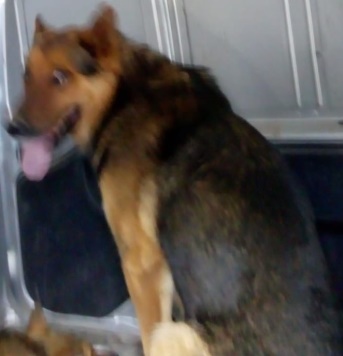 Ответственный по ПКС    ________________/Д.А. Слюсаренко/Карточка № 50учета безнадзорной собакиМестонахождение: г. Артемовский, ул. Куйбышева, 8                         "30" мая 2019г.Организацией ООО «Специализированная служба»в лице бригадира Маслова Игоря Александровичапроизведен  отлов  и  транспортировка  отловленной  безнадзорной  собаки  сиспользованием  транспортного средства: марка лада ларгус фургон гос. номер В942МЕПол животного: сукаДата поступления в пункт временного содержания: в тот же деньПорода беспороднаяОкрас черныйШерсть короткаяУши не купированыХвост не купированРазмер 35*55 смПримерный возраст 2 годаОсобые приметы ____________________________________________________________Признаки  (отличительные  знаки),  свидетельствующие о наличии собственника(при их наличии) __________________________________________________________Адрес и описание места отлова: Ирбитский район, с. Скородумское    2. Произведена стерилизация (кастрация): акт от "13" июня 2019г. №6    3. Произведена эвтаназия: акт от "__" _________ N ______Причина эвтаназии:     4.  Осуществлена  передача безнадзорной собаки на временное содержание:___________________________________________________________________________             (Ф.И.О. частного лица, наименование организации)    5. "__" _____________ безнадзорная собака передана собственнику___________________________________________________________________________             (Ф.И.О. частного лица, наименование организации)    6. "29" июня 2019г. безнадзорная собака передана в собственностьТокарев Геннадий Викторович             (Ф.И.О. частного лица, наименование организации)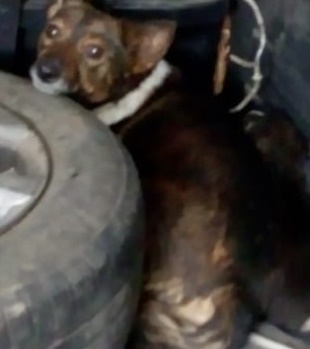 Ответственный по ПКС    ________________/Д.А. Слюсаренко/Карточка № 51учета безнадзорной собакиМестонахождение: г. Артемовский, ул. Куйбышева, 8                         "30" мая 2019г.Организацией ООО «Специализированная служба»в лице бригадира Маслова Игоря Александровичапроизведен  отлов  и  транспортировка  отловленной  безнадзорной  собаки  сиспользованием  транспортного средства: марка лада ларгус фургон гос. номер В942МЕПол животного: сукаДата поступления в пункт временного содержания: в тот же деньПорода беспороднаяОкрас чепрачныйШерсть короткаяУши не купированыХвост не купированРазмер 15*25 смПримерный возраст 2 месОсобые приметы ____________________________________________________________Признаки  (отличительные  знаки),  свидетельствующие о наличии собственника(при их наличии) __________________________________________________________Адрес и описание места отлова: Ирбитский район, с. Скородумское    2. Произведена стерилизация (кастрация): акт от "__" _________ N ______    3. Произведена эвтаназия: акт от "__" _________ N ______Причина эвтаназии:     4.  Осуществлена  передача безнадзорной собаки на временное содержание:___________________________________________________________________________             (Ф.И.О. частного лица, наименование организации)    5. "__" _____________ безнадзорная собака передана собственнику___________________________________________________________________________             (Ф.И.О. частного лица, наименование организации)        6. "29" июня 2019г. безнадзорная собака передана в собственностьТокарев Геннадий Викторович             (Ф.И.О. частного лица, наименование организации)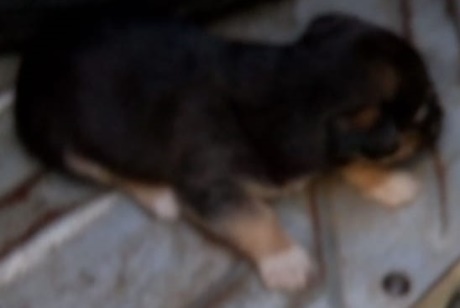 Ответственный по ПКС    ________________/Д.А. Слюсаренко/Карточка № 52учета безнадзорной собакиМестонахождение: г. Артемовский, ул. Куйбышева, 8                         "30" мая 2019г.Организацией ООО «Специализированная служба»в лице бригадира Маслова Игоря Александровичапроизведен  отлов  и  транспортировка  отловленной  безнадзорной  собаки  сиспользованием  транспортного средства: марка лада ларгус фургон гос. номер В942МЕПол животного: сукаДата поступления в пункт временного содержания: в тот же деньПорода беспороднаяОкрас серыйШерсть короткаяУши не купированыХвост не купированРазмер 15*25 смПримерный возраст 2 месОсобые приметы ____________________________________________________________Признаки  (отличительные  знаки),  свидетельствующие о наличии собственника(при их наличии) __________________________________________________________Адрес и описание места отлова: Ирбитский район, с. Скородумское    2. Произведена стерилизация (кастрация): акт от "__" _________ N ______    3. Произведена эвтаназия: акт от "09" июня 2019г. №19Причина эвтаназии: атаксия    4.  Осуществлена  передача безнадзорной собаки на временное содержание:___________________________________________________________________________             (Ф.И.О. частного лица, наименование организации)    5. "__" _____________ безнадзорная собака передана собственнику___________________________________________________________________________             (Ф.И.О. частного лица, наименование организации)    6. "__" _____________ безнадзорная собака передана в собственность___________________________________________________________________________             (Ф.И.О. частного лица, наименование организации)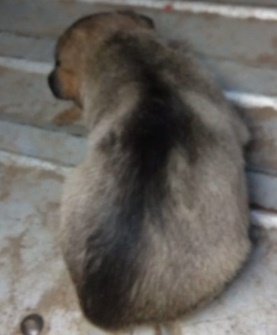 Ответственный по ПКС    ________________/Д.А. Слюсаренко/Карточка № 53учета безнадзорной собакиМестонахождение: г. Артемовский, ул. Куйбышева, 8                         "30" мая 2019г.Организацией ООО «Специализированная служба»в лице бригадира Маслова Игоря Александровичапроизведен  отлов  и  транспортировка  отловленной  безнадзорной  собаки  сиспользованием  транспортного средства: марка лада ларгус фургон гос. номер В942МЕПол животного: кобельДата поступления в пункт временного содержания: в тот же деньПорода беспороднаяОкрас серыйШерсть короткаяУши не купированыХвост не купированРазмер 15*25 смПримерный возраст 2 месОсобые приметы ____________________________________________________________Признаки  (отличительные  знаки),  свидетельствующие о наличии собственника(при их наличии) __________________________________________________________Адрес и описание места отлова: Ирбитский район, с. Скородумское    2. Произведена стерилизация (кастрация): акт от "__" _________ N ______    3. Произведена эвтаназия: акт от "09" июня 2019г. №19Причина эвтаназии: атаксия    4.  Осуществлена  передача безнадзорной собаки на временное содержание:___________________________________________________________________________             (Ф.И.О. частного лица, наименование организации)    5. "__" _____________ безнадзорная собака передана собственнику___________________________________________________________________________             (Ф.И.О. частного лица, наименование организации)    6. "__" _____________ безнадзорная собака передана в собственность___________________________________________________________________________             (Ф.И.О. частного лица, наименование организации)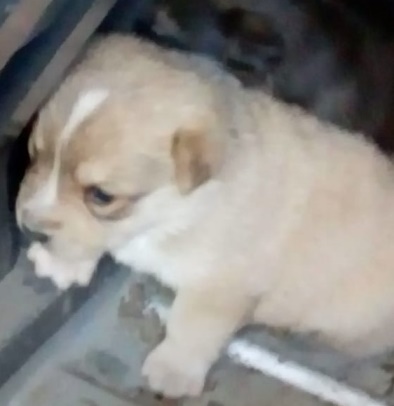 Ответственный по ПКС    ________________/Д.А. Слюсаренко/Карточка № 54учета безнадзорной собакиМестонахождение: г. Артемовский, ул. Куйбышева, 8                         "30" мая 2019г.Организацией ООО «Специализированная служба»в лице бригадира Маслова Игоря Александровичапроизведен  отлов  и  транспортировка  отловленной  безнадзорной  собаки  сиспользованием  транспортного средства: марка лада ларгус фургон гос. номер В942МЕПол животного: кобельДата поступления в пункт временного содержания: в тот же деньПорода беспороднаяОкрас черныйШерсть короткаяУши не купированыХвост не купированРазмер 15*25 смПримерный возраст 2 месОсобые приметы ____________________________________________________________Признаки  (отличительные  знаки),  свидетельствующие о наличии собственника(при их наличии) __________________________________________________________Адрес и описание места отлова: Ирбитский район, с. Скородумское    2. Произведена стерилизация (кастрация): акт от "__" _________ N ______    3. Произведена эвтаназия: акт от "__" _________ N ______Причина эвтаназии:     4.  Осуществлена  передача безнадзорной собаки на временное содержание:___________________________________________________________________________             (Ф.И.О. частного лица, наименование организации)    5. "__" _____________ безнадзорная собака передана собственнику___________________________________________________________________________             (Ф.И.О. частного лица, наименование организации)        6. "29" июня 2019г. безнадзорная собака передана в собственностьТокарев Геннадий Викторович             (Ф.И.О. частного лица, наименование организации)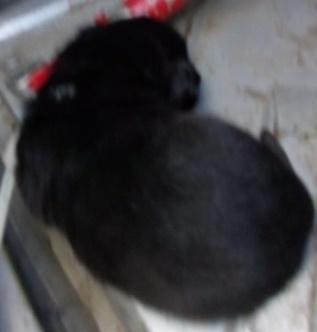 Ответственный по ПКС    ________________/Д.А. Слюсаренко/Карточка № 55учета безнадзорной собакиМестонахождение: г. Артемовский, ул. Куйбышева, 8                         "31" мая 2019г.Организацией ООО «Специализированная служба»в лице бригадира Маслова Игоря Александровичапроизведен  отлов  и  транспортировка  отловленной  безнадзорной  собаки  сиспользованием  транспортного средства: марка лада ларгус фургон гос. номер В942МЕПол животного: сука1.Дата поступления в пункт временного содержания: в тот же деньПорода беспороднаяОкрас чепрачныйШерсть короткаяУши не купированыХвост не купированРазмер 30*45 смПримерный возраст 1 годОсобые приметы ____________________________________________________________Признаки  (отличительные  знаки),  свидетельствующие о наличии собственника(при их наличии) __________________________________________________________Адрес и описание места отлова: Ирбитский район, с. Осинцевское    2. Произведена стерилизация (кастрация): акт от "13" июня 2019г. №6    3. Произведена эвтаназия: акт от "__" _________ N ______Причина эвтаназии:     4.  Осуществлена  передача безнадзорной собаки на временное содержание:___________________________________________________________________________             (Ф.И.О. частного лица, наименование организации)    5. "__" _____________ безнадзорная собака передана собственнику___________________________________________________________________________             (Ф.И.О. частного лица, наименование организации)    6. "30" июня 2019г. безнадзорная собака передана в собственностьКнязькова Татьяна Владимировна             (Ф.И.О. частного лица, наименование организации)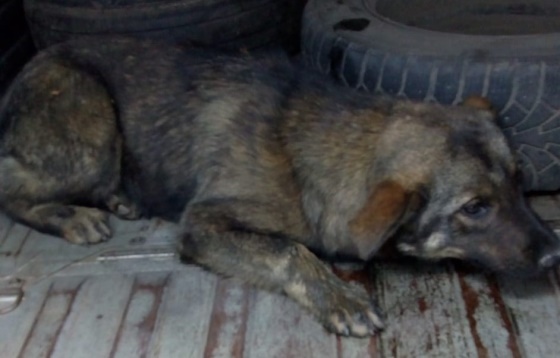 Ответственный по ПКС    ________________/Д.А. Слюсаренко/Карточка № 56учета безнадзорной собакиМестонахождение: г. Артемовский, ул. Куйбышева, 8                         "03" июня 2019г.Организацией ООО «Специализированная служба»в лице бригадира Маслова Игоря Александровичапроизведен  отлов  и  транспортировка  отловленной  безнадзорной  собаки  сиспользованием  транспортного средства: марка лада ларгус фургон гос. номер В942МЕПол животного: кобель1.Дата поступления в пункт временного содержания: в тот же деньПорода беспороднаяОкрас чепрачныйШерсть короткаяУши не купированыХвост не купированРазмер 35*55 смПримерный возраст 2 годаОсобые приметы ____________________________________________________________Признаки  (отличительные  знаки),  свидетельствующие о наличии собственника(при их наличии) __________________________________________________________Адрес и описание места отлова: Ирбитский район, п. Пионерский    2. Произведена стерилизация (кастрация): акт от "__" _________ N ______    3. Произведена эвтаназия: акт от "13" июня 2019г. №20Причина эвтаназии: устойчивая, необъяснимая агрессия по отношению к человеку и другим животным    4.  Осуществлена  передача безнадзорной собаки на временное содержание:___________________________________________________________________________             (Ф.И.О. частного лица, наименование организации)    5. "__" _____________ безнадзорная собака передана собственнику___________________________________________________________________________             (Ф.И.О. частного лица, наименование организации)    6. "__" _____________ безнадзорная собака передана в собственность___________________________________________________________________________             (Ф.И.О. частного лица, наименование организации)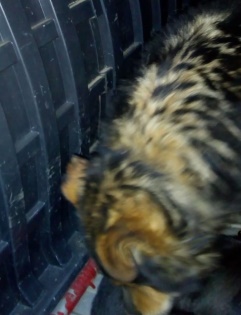 Ответственный по ПКС    ________________/Д.А. Слюсаренко/Карточка № 57учета безнадзорной собакиМестонахождение: г. Артемовский, ул. Куйбышева, 8                         "03" июня 2019г.Организацией ООО «Специализированная служба»в лице бригадира Маслова Игоря Александровичапроизведен  отлов  и  транспортировка  отловленной  безнадзорной  собаки  сиспользованием  транспортного средства: марка лада ларгус фургон гос. номер В942МЕПол животного: кобель1.Дата поступления в пункт временного содержания: в тот же деньПорода беспороднаяОкрас черныйШерсть короткаяУши не купированыХвост не купированРазмер 35*55 смПримерный возраст 2 годаОсобые приметы ____________________________________________________________Признаки  (отличительные  знаки),  свидетельствующие о наличии собственника(при их наличии) __________________________________________________________Адрес и описание места отлова: Ирбитский район, п. Пионерский    2. Произведена стерилизация (кастрация): акт от "__" _________ N ______    3. Произведена эвтаназия: акт от "13" июня 2019г. №20Причина эвтаназии: системное заболевание    4.  Осуществлена  передача безнадзорной собаки на временное содержание:___________________________________________________________________________             (Ф.И.О. частного лица, наименование организации)    5. "__" _____________ безнадзорная собака передана собственнику___________________________________________________________________________             (Ф.И.О. частного лица, наименование организации)    6. "__" _____________ безнадзорная собака передана в собственность___________________________________________________________________________             (Ф.И.О. частного лица, наименование организации)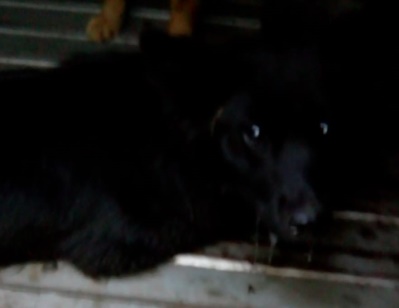 Ответственный по ПКС    ________________/Д.А. Слюсаренко/Карточка № 58учета безнадзорной собакиМестонахождение: г. Артемовский, ул. Куйбышева, 8                         "04" июня 2019г.Организацией ООО «Специализированная служба»в лице бригадира Маслова Игоря Александровичапроизведен  отлов  и  транспортировка  отловленной  безнадзорной  собаки  сиспользованием  транспортного средства: марка лада ларгус фургон гос. номер В942МЕПол животного: кобель1.Дата поступления в пункт временного содержания: в тот же деньПорода беспороднаяОкрас серыйШерсть короткаяУши не купированыХвост не купированРазмер 40*60 смПримерный возраст 2 годаОсобые приметы ____________________________________________________________Признаки  (отличительные  знаки),  свидетельствующие о наличии собственника(при их наличии) __________________________________________________________Адрес и описание места отлова: Ирбитский район, д. Кирга    2. Произведена стерилизация (кастрация): акт от "__" _________ N ______    3. Произведена эвтаназия: акт от "14" июня 2019г. №21Причина эвтаназии: устойчивая, необъяснимая агрессия по отношению к человеку и другим животным    4.  Осуществлена  передача безнадзорной собаки на временное содержание:___________________________________________________________________________             (Ф.И.О. частного лица, наименование организации)    5. "__" _____________ безнадзорная собака передана собственнику___________________________________________________________________________             (Ф.И.О. частного лица, наименование организации)    6. "__" _____________ безнадзорная собака передана в собственность___________________________________________________________________________             (Ф.И.О. частного лица, наименование организации)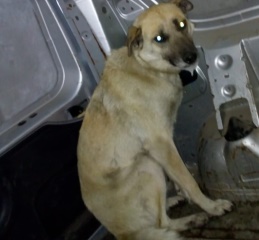 Ответственный по ПКС    ________________/Д.А. Слюсаренко/Карточка № 59учета безнадзорной собакиМестонахождение: г. Артемовский, ул. Куйбышева, 8                         "04" июня 2019г.Организацией ООО «Специализированная служба»в лице бригадира Маслова Игоря Александровичапроизведен  отлов  и  транспортировка  отловленной  безнадзорной  собаки  сиспользованием  транспортного средства: марка лада ларгус фургон гос. номер В942МЕПол животного: сука1.Дата поступления в пункт временного содержания: в тот же деньПорода беспороднаяОкрас серо-рыжийШерсть короткаяУши не купированыХвост не купированРазмер 25*35 смПримерный возраст 6 месОсобые приметы ____________________________________________________________Признаки  (отличительные  знаки),  свидетельствующие о наличии собственника(при их наличии) __________________________________________________________Адрес и описание места отлова: Ирбитский район, д. Нижняя    2. Произведена стерилизация (кастрация): акт от "__" _________ N ______    3. Произведена эвтаназия: акт от "14" июня 2019г. №21Причина эвтаназии: кахексия    4.  Осуществлена  передача безнадзорной собаки на временное содержание:___________________________________________________________________________             (Ф.И.О. частного лица, наименование организации)    5. "__" _____________ безнадзорная собака передана собственнику___________________________________________________________________________             (Ф.И.О. частного лица, наименование организации)    6. "__" _____________ безнадзорная собака передана в собственность___________________________________________________________________________             (Ф.И.О. частного лица, наименование организации)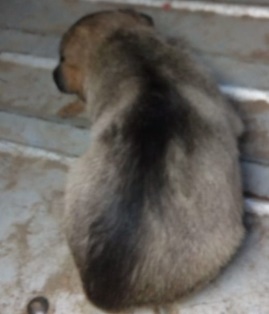 Ответственный по ПКС    ________________/Д.А. Слюсаренко/